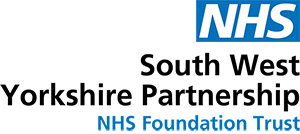 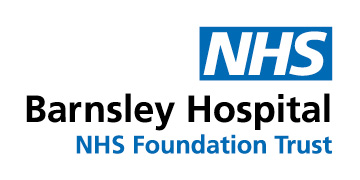 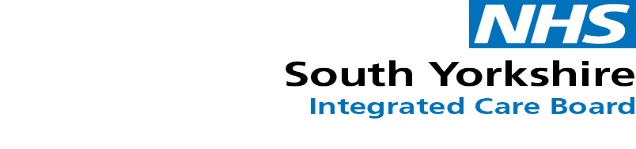 Shared Care Guidelinefor[Insert drug name for X condition (where applicable for drugs which have multiple uses) or clinical area]This shared care guideline (SCG) has been written to enable the continuation of care by primary care clinicians of patients initiated on [insert drug name or type of therapy] by the [insert specialty and organisation], where this is appropriate and in the patients’ best interests. Primary care will only be requested to take over prescribing of [insert drug name or type of therapy] within its licensed indication unless specifically detailed otherwise below.IntroductionResponsibilities of the specialist clinician initiating treatmentResponsibilities of the primary care clinicianAcceptance of Responsibility by the Primary Care ClinicianIt is optional for the primary care clinician to participate in taking on responsibility for shared care for the patient.  Primary care clinicians will take on shared care only if they are willing and able. Responsibilities of Patients or CarersClinical ParticularsThe details of side-effects, cautions, contraindications and interactions are not a complete list and the current BNF (https://www.medicinescomplete.com/#/) and the SPC (https://www.medicines.org.uk/emc/) remain authoritative. Communication and contact detailsEquality and diversityInsert details of any relevant considerations.ReferencesInclude details of references used to or referred to e.g. SPC, BNF, national guidance, key clinical papers. Provide weblinks wherever possible.https://www.england.nhs.uk/wp-content/uploads/2018/03/responsibility-prescribing-between-primary-secondary-care-v2.pdfDevelopment ProcessThis guidance has been produced by <insert name and job title> following an AMBER classification status of <insert drug name> by the  Area Prescribing Committee. This guideline has been subject to consultation and endorsement by <insert details of relevant specialists> and was ratified by the Area Prescribing Committee on <insert date>.Appendix A – Shared Care request form (Amber) for [insert drug name or clinical area]Specialist to complete when requesting primary care clinician to enter a shared care arrangement.Primary care clinician to return signed copy of form. [Insert details of how to return the form e.g. to a safe haven e-mail address, postal address if the form should be returned by post] Both parties should retain a signed copy of the form in the patient’s record.From (Specialist):  				To (Primary care clinician):  			As per the agreed Barnsley shared care guideline for [insert drug name or clinical area], this patient is now suitable for prescribing to move to primary care.The patient fulfils the criteria for shared care and I am therefore requesting your agreement to participate in shared care. I have carried out baseline tests and initial monitoring as detailed in the shared care guideline.Patient detailsAmber Drug detailsTelephone number(s) for contact:  								Consultant:  							Date:  			MonitoringCommunicationConfirmation of acceptance of shared careTo save resources you have been sent appendix A of the shared care document. The full document (………….date approved ………) can be accessed on the Barnsley BEST website at the following link: http://best.barnsleyccg.nhs.uk/clinical-support/medicines/shared-care-guidelines/  Or via the Barnsley Area Formulary www.barnsleyformulary.nhs.uk Indication/Licensing information State whether licensed or unlicensedAlgorithm for place in therapy, where appropriateRefer to national prescribing guidance e.g. NICE guidanceRefer to local prescribing guidanceInsert any local variations to national guidance or licensed indications, including recognised evidence base and/or it is standard treatmentPharmacologyDosage and administrationRoute of administrationDuration (where applicable)Products and strengths availableSummaryTo assess the suitability of the patient for treatment and initiate [insert drug name] in appropriate patients. (including confirming the patient has no contra-indications to treatment and considering the relevance of any cautions, including interactions).To discuss the benefits and side effects of treatment with the patient/carer and the need for long term monitoring if applicable. Obtain informed consent in line with national guidance. This is particularly important for unlicensed products.   To discuss the patient’s responsibilities (see relevant section) in relation to the shared care agreement.To perform baseline tests and if appropriate routine tests until the patient is stable (see details of baseline and routine tests which should be carried out by the specialist in the monitoring section below).To prescribe for the first 12 weeks of treatment (include if the specialist will review the patient after initiation before prescribing is picked up in primary care).To ask the GP whether they are willing to participate in shared care.To provide the GP with a summary of information relating to the individual patient to support the GP in undertaking shared care (see shared care request form in Appendix A which includes a link to the shared care guideline).To advise the GP of any dosage adjustments required, monitoring required, when to refer back, and when and how to stop treatment (if appropriate). SummaryTo be fully involved in, and in agreement with, the decision to move to shared care. To attend hospital and primary care clinic appointments and to bring monitoring information e.g. booklet (if required). Failure to attend will potentially result in the medication being stopped. Present rapidly to the primary care prescriber or specialist should the clinical condition significantly worsen. Report any suspected adverse effects to their specialist or primary care prescriber whilst taking [insert name of product]. To read the product information given to them. To take [insert name of product] as prescribed. Inform the specialist, primary care prescriber or community pharmacist dispensing their prescriptions of any other medication being taken – including over-the-counter medication. BNF therapeutic classCautions and ContraindicationsPregnancy and breast feedingAdverse Drug ReactionsOnly include common side-effects or relevant significant side effects as link to BNF / SPC above  Include details of incidence, identification, importance and management (include details of when to refer to specialist team)Any serious adverse reactions should be reported to the MHRA via the Yellow Card scheme: www.mhra.gov.uk/yellowcard MonitoringInsert details of monitoring required, including frequency and who will do it. (This should include details of baseline tests and initial monitoring that should be carried out by the specialist and ongoing monitoring requirements to be undertaken in primary care)Insert details of what action to take when each of the defined parameters altersInsert details of when discontinuation would be necessary[If appropriate insert DRUG NAME] is a black triangle drug; report ALL suspected adverse reactions to the MHRA via the Yellow Card scheme: www.mhra.gov.uk/yellowcardIf monitoring arrangements differ from the SPC or national guidelines, an explanation should be givenInteractionsOnly include clinically important/common interactions and their management as link to BNF / SPC above.Additional informationInsert any additional information or action required e.g. recommended vaccinationsAdd link to any training if applicable/availableRe-Referral guidelinesPatients who are being treated on the advice of the secondary care team, but are no longer being seen in that setting, may still need review should problems arise. The appropriate level of care and/or advice should be available from the secondary care team in a timely manner without requiring a new referral. Include ‘route of return’ should their condition change (such as a return of symptoms, or a development of adverse effects).Ordering informationInsert any special details of how to order, contact details etc.